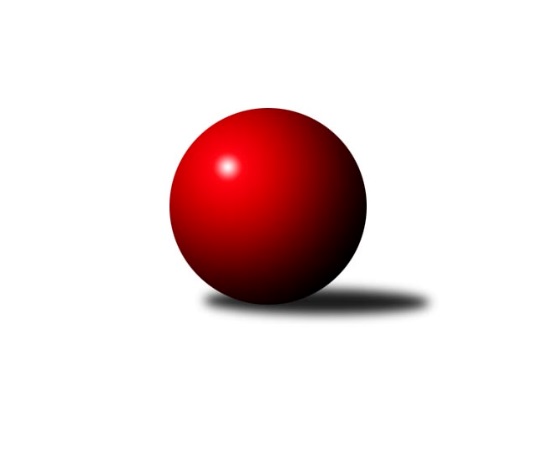 Č.14Ročník 2021/2022	20.5.2024 Meziokresní přebor - Nový Jičín, Přerov, Vsetín 2021/2022Statistika 14. kolaTabulka družstev:		družstvo	záp	výh	rem	proh	skore	sety	průměr	body	plné	dorážka	chyby	1.	KK Lipník nad Bečvou˝C˝	14	10	1	3	61.0 : 23.0 	(67.5 : 44.5)	1528	21	1076	452	35.4	2.	TJ Odry C	14	9	1	4	51.0 : 33.0 	(70.0 : 42.0)	1528	19	1084	445	36.7	3.	TJ Nový Jičín F	14	8	1	5	48.5 : 35.5 	(65.5 : 46.5)	1491	17	1061	430	34.4	4.	TJ Zubří ˝B˝	14	7	2	5	51.0 : 33.0 	(69.0 : 43.0)	1557	16	1107	450	37	5.	TJ Spartak Bílovec˝B˝	14	7	0	7	46.5 : 37.5 	(63.5 : 48.5)	1509	14	1071	438	40.8	6.	TJ Kelč˝B˝	14	6	1	7	42.0 : 42.0 	(58.0 : 54.0)	1478	13	1067	411	37.6	7.	TJ Nový Jičín˝B˝	14	6	0	8	36.0 : 48.0 	(54.5 : 57.5)	1463	12	1058	405	42.8	8.	KK Hranice	14	0	0	14	0.0 : 84.0 	(0.0 : 112.0)	0	0	0	0	0Tabulka doma:		družstvo	záp	výh	rem	proh	skore	sety	průměr	body	maximum	minimum	1.	KK Lipník nad Bečvou˝C˝	7	7	0	0	37.0 : 5.0 	(39.5 : 16.5)	1553	14	1619	1491	2.	TJ Nový Jičín F	7	6	0	1	29.5 : 12.5 	(37.5 : 18.5)	1573	12	1630	1534	3.	TJ Kelč˝B˝	7	5	1	1	28.0 : 14.0 	(38.5 : 17.5)	1559	11	1584	1529	4.	TJ Odry C	7	5	1	1	28.0 : 14.0 	(37.0 : 19.0)	1516	11	1570	1451	5.	TJ Zubří ˝B˝	7	5	1	1	28.0 : 14.0 	(36.5 : 19.5)	1594	11	1629	1537	6.	TJ Spartak Bílovec˝B˝	7	5	0	2	30.0 : 12.0 	(38.0 : 18.0)	1546	10	1612	1433	7.	TJ Nový Jičín˝B˝	7	5	0	2	26.0 : 16.0 	(33.5 : 22.5)	1515	10	1568	1468	8.	KK Hranice	7	0	0	7	0.0 : 42.0 	(0.0 : 56.0)	0	0	0	0Tabulka venku:		družstvo	záp	výh	rem	proh	skore	sety	průměr	body	maximum	minimum	1.	TJ Odry C	7	4	0	3	23.0 : 19.0 	(33.0 : 23.0)	1535	8	1652	1366	2.	KK Lipník nad Bečvou˝C˝	7	3	1	3	24.0 : 18.0 	(28.0 : 28.0)	1522	7	1595	1382	3.	TJ Zubří ˝B˝	7	2	1	4	23.0 : 19.0 	(32.5 : 23.5)	1548	5	1579	1498	4.	TJ Nový Jičín F	7	2	1	4	19.0 : 23.0 	(28.0 : 28.0)	1495	5	1597	1375	5.	TJ Spartak Bílovec˝B˝	7	2	0	5	16.5 : 25.5 	(25.5 : 30.5)	1509	4	1573	1440	6.	TJ Kelč˝B˝	7	1	0	6	14.0 : 28.0 	(19.5 : 36.5)	1458	2	1523	1334	7.	TJ Nový Jičín˝B˝	7	1	0	6	10.0 : 32.0 	(21.0 : 35.0)	1454	2	1478	1392	8.	KK Hranice	7	0	0	7	0.0 : 42.0 	(0.0 : 56.0)	0	0	0	0Tabulka podzimní části:		družstvo	záp	výh	rem	proh	skore	sety	průměr	body	doma	venku	1.	KK Lipník nad Bečvou˝C˝	7	6	0	1	35.0 : 7.0 	(37.5 : 18.5)	1567	12 	4 	0 	0 	2 	0 	1	2.	TJ Zubří ˝B˝	7	4	1	2	27.0 : 15.0 	(35.0 : 21.0)	1571	9 	3 	0 	0 	1 	1 	2	3.	TJ Odry C	7	4	1	2	24.0 : 18.0 	(32.0 : 24.0)	1482	9 	2 	1 	0 	2 	0 	2	4.	TJ Nový Jičín F	7	4	0	3	22.0 : 20.0 	(30.0 : 26.0)	1460	8 	3 	0 	1 	1 	0 	2	5.	TJ Nový Jičín˝B˝	7	3	0	4	20.0 : 22.0 	(30.5 : 25.5)	1480	6 	2 	0 	2 	1 	0 	2	6.	TJ Spartak Bílovec˝B˝	7	3	0	4	20.0 : 22.0 	(30.0 : 26.0)	1489	6 	3 	0 	1 	0 	0 	3	7.	TJ Kelč˝B˝	7	3	0	4	20.0 : 22.0 	(29.0 : 27.0)	1480	6 	2 	0 	1 	1 	0 	3	8.	KK Hranice	7	0	0	7	0.0 : 42.0 	(0.0 : 56.0)	0	0 	0 	0 	3 	0 	0 	4Tabulka jarní části:		družstvo	záp	výh	rem	proh	skore	sety	průměr	body	doma	venku	1.	TJ Odry C	7	5	0	2	27.0 : 15.0 	(38.0 : 18.0)	1574	10 	3 	0 	1 	2 	0 	1 	2.	TJ Nový Jičín F	7	4	1	2	26.5 : 15.5 	(35.5 : 20.5)	1526	9 	3 	0 	0 	1 	1 	2 	3.	KK Lipník nad Bečvou˝C˝	7	4	1	2	26.0 : 16.0 	(30.0 : 26.0)	1517	9 	3 	0 	0 	1 	1 	2 	4.	TJ Spartak Bílovec˝B˝	7	4	0	3	26.5 : 15.5 	(33.5 : 22.5)	1534	8 	2 	0 	1 	2 	0 	2 	5.	TJ Zubří ˝B˝	7	3	1	3	24.0 : 18.0 	(34.0 : 22.0)	1545	7 	2 	1 	1 	1 	0 	2 	6.	TJ Kelč˝B˝	7	3	1	3	22.0 : 20.0 	(29.0 : 27.0)	1484	7 	3 	1 	0 	0 	0 	3 	7.	TJ Nový Jičín˝B˝	7	3	0	4	16.0 : 26.0 	(24.0 : 32.0)	1461	6 	3 	0 	0 	0 	0 	4 	8.	KK Hranice	7	0	0	7	0.0 : 42.0 	(0.0 : 56.0)	0	0 	0 	0 	4 	0 	0 	3 Zisk bodů pro družstvo:		jméno hráče	družstvo	body	zápasy	v %	dílčí body	sety	v %	1.	Ladislav Mandák 	KK Lipník nad Bečvou˝C˝ 	10	/	11	(91%)	15	/	22	(68%)	2.	Jan Špalek 	KK Lipník nad Bečvou˝C˝ 	9	/	10	(90%)	13.5	/	20	(68%)	3.	Přemysl Horák 	TJ Spartak Bílovec˝B˝ 	8	/	10	(80%)	16	/	20	(80%)	4.	Milan Kučera 	TJ Nový Jičín F 	8	/	11	(73%)	16	/	22	(73%)	5.	Radek Kucharz 	TJ Odry C 	8	/	12	(67%)	18	/	24	(75%)	6.	Kamila Macíková 	KK Lipník nad Bečvou˝C˝ 	7	/	9	(78%)	11	/	18	(61%)	7.	Vladimír Adámek 	TJ Zubří ˝B˝ 	7	/	11	(64%)	13.5	/	22	(61%)	8.	Jiří Janošek 	TJ Kelč˝B˝ 	6	/	7	(86%)	8	/	14	(57%)	9.	Miroslav Makový 	TJ Nový Jičín F 	5	/	6	(83%)	8	/	12	(67%)	10.	Antonín Pitrun 	TJ Kelč˝B˝ 	5	/	7	(71%)	10	/	14	(71%)	11.	Miroslav Bár 	TJ Nový Jičín˝B˝ 	5	/	9	(56%)	11	/	18	(61%)	12.	Veronika Ovšáková 	TJ Odry C 	5	/	9	(56%)	10	/	18	(56%)	13.	Milan Binar 	TJ Spartak Bílovec˝B˝ 	5	/	10	(50%)	7	/	20	(35%)	14.	Marek Diviš 	TJ Zubří ˝B˝ 	4	/	5	(80%)	9	/	10	(90%)	15.	Jaroslav Pavlát 	TJ Zubří ˝B˝ 	4	/	5	(80%)	7	/	10	(70%)	16.	Vladimír Štacha 	TJ Spartak Bílovec˝B˝ 	4	/	5	(80%)	6	/	10	(60%)	17.	Jana Kulhánková 	KK Lipník nad Bečvou˝C˝ 	4	/	7	(57%)	5	/	14	(36%)	18.	Tomáš Binek 	TJ Nový Jičín F 	4	/	8	(50%)	7	/	16	(44%)	19.	Miloš Šrot 	TJ Spartak Bílovec˝B˝ 	4	/	10	(40%)	8	/	20	(40%)	20.	Rudolf Chuděj 	TJ Odry C 	4	/	11	(36%)	8	/	22	(36%)	21.	Jan Frydrych 	TJ Odry C 	3	/	4	(75%)	6	/	8	(75%)	22.	Lucie Kučáková 	TJ Odry C 	3	/	4	(75%)	6	/	8	(75%)	23.	Marie Pavelková 	TJ Kelč˝B˝ 	3	/	5	(60%)	7	/	10	(70%)	24.	Martin D´Agnolo 	TJ Nový Jičín˝B˝ 	3	/	7	(43%)	7.5	/	14	(54%)	25.	Pavel Hedvíček 	TJ Nový Jičín F 	3	/	8	(38%)	8.5	/	16	(53%)	26.	Martin Adam 	TJ Zubří ˝B˝ 	3	/	8	(38%)	7	/	16	(44%)	27.	Petr Pavlíček 	TJ Zubří ˝B˝ 	3	/	10	(30%)	8.5	/	20	(43%)	28.	Zdeněk Bordovský 	TJ Nový Jičín F 	2.5	/	8	(31%)	5	/	16	(31%)	29.	Zdeněk Khol 	KK Lipník nad Bečvou˝C˝ 	2	/	3	(67%)	3.5	/	6	(58%)	30.	Tomáš Polášek 	TJ Nový Jičín˝B˝ 	2	/	5	(40%)	5.5	/	10	(55%)	31.	Emil Rubač 	TJ Spartak Bílovec˝B˝ 	2	/	6	(33%)	7	/	12	(58%)	32.	Patrik Zepřálka 	TJ Zubří ˝B˝ 	2	/	6	(33%)	5	/	12	(42%)	33.	Eva Telčerová 	TJ Nový Jičín˝B˝ 	2	/	6	(33%)	4	/	12	(33%)	34.	Radomír Koleček 	TJ Kelč˝B˝ 	2	/	7	(29%)	6	/	14	(43%)	35.	Martin Vavroš 	TJ Nový Jičín F 	2	/	7	(29%)	5	/	14	(36%)	36.	Jan Schwarzer 	TJ Nový Jičín˝B˝ 	2	/	8	(25%)	5	/	16	(31%)	37.	Ota Adámek 	TJ Zubří ˝B˝ 	1	/	1	(100%)	2	/	2	(100%)	38.	Lucie Dvorská 	TJ Odry C 	1	/	1	(100%)	2	/	2	(100%)	39.	Jaroslav Adam 	TJ Zubří ˝B˝ 	1	/	1	(100%)	1	/	2	(50%)	40.	Antonín Matyo 	TJ Nový Jičín˝B˝ 	1	/	1	(100%)	1	/	2	(50%)	41.	Vojtěch Onderka 	KK Lipník nad Bečvou˝C˝ 	1	/	3	(33%)	2.5	/	6	(42%)	42.	Jan Mlčák 	TJ Kelč˝B˝ 	1	/	3	(33%)	2	/	6	(33%)	43.	Matěj Dvorský 	TJ Odry C 	1	/	4	(25%)	3	/	8	(38%)	44.	Josef Chvatík 	TJ Kelč˝B˝ 	1	/	4	(25%)	2	/	8	(25%)	45.	Milan Zezulka 	TJ Spartak Bílovec˝B˝ 	1	/	5	(20%)	2.5	/	10	(25%)	46.	Martin Jarábek 	TJ Kelč˝B˝ 	1	/	6	(17%)	4	/	12	(33%)	47.	Petr Tichánek 	TJ Nový Jičín˝B˝ 	1	/	6	(17%)	2.5	/	12	(21%)	48.	Stanislav Pitrun 	TJ Kelč˝B˝ 	1	/	9	(11%)	3	/	18	(17%)	49.	Jaroslav Černý 	TJ Spartak Bílovec˝B˝ 	0.5	/	1	(50%)	1	/	2	(50%)	50.	Patrik Lacina 	TJ Zubří ˝B˝ 	0	/	1	(0%)	0	/	2	(0%)	51.	Martin Ondrůšek 	TJ Nový Jičín˝B˝ 	0	/	2	(0%)	1	/	4	(25%)	52.	Jana Ticháčková 	KK Lipník nad Bečvou˝C˝ 	0	/	2	(0%)	0	/	4	(0%)	53.	Jiří Ticháček 	KK Lipník nad Bečvou˝C˝ 	0	/	2	(0%)	0	/	4	(0%)	54.	Jana Dvorská 	TJ Odry C 	0	/	3	(0%)	1	/	6	(17%)	55.	Jiří Plešek 	TJ Nový Jičín˝B˝ 	0	/	3	(0%)	1	/	6	(17%)Průměry na kuželnách:		kuželna	průměr	plné	dorážka	chyby	výkon na hráče	1.	TJ Gumárny Zubří, 1-2	1574	1108	465	43.0	(393.5)	2.	TJ Nový Jičín, 1-2	1533	1090	443	40.8	(383.5)	3.	TJ Kelč, 1-2	1525	1083	442	43.8	(381.4)	4.	KK Lipník nad Bečvou, 1-2	1506	1072	433	43.1	(376.6)	5.	TJ Spartak Bílovec, 1-2	1499	1072	427	48.8	(374.9)	6.	KK Hranice, 1-2	0	0	0	0.0	(0.0)Nejlepší výkony na kuželnách:TJ Gumárny Zubří, 1-2TJ Odry C	1652	14. kolo	Přemysl Horák 	TJ Spartak Bílovec˝B˝	450	11. koloTJ Zubří ˝B˝	1629	12. kolo	Jaroslav Pavlát 	TJ Zubří ˝B˝	444	6. koloTJ Zubří ˝B˝	1620	6. kolo	Jiří Janošek 	TJ Kelč˝B˝	430	12. koloTJ Zubří ˝B˝	1607	1. kolo	Ladislav Mandák 	KK Lipník nad Bečvou˝C˝	429	1. koloTJ Zubří ˝B˝	1596	9. kolo	Martin Adam 	TJ Zubří ˝B˝	429	12. koloTJ Nový Jičín F	1580	9. kolo	Marek Diviš 	TJ Zubří ˝B˝	428	12. koloTJ Zubří ˝B˝	1576	11. kolo	Veronika Ovšáková 	TJ Odry C	428	14. koloTJ Spartak Bílovec˝B˝	1573	11. kolo	Lucie Kučáková 	TJ Odry C	428	14. koloKK Lipník nad Bečvou˝C˝	1557	1. kolo	Radek Kucharz 	TJ Odry C	425	14. koloTJ Zubří ˝B˝	1537	14. kolo	Vladimír Adámek 	TJ Zubří ˝B˝	423	6. koloTJ Nový Jičín, 1-2TJ Nový Jičín F	1630	8. kolo	Ota Adámek 	TJ Zubří ˝B˝	442	2. koloTJ Nový Jičín F	1597	1. kolo	Milan Kučera 	TJ Nový Jičín F	440	1. koloKK Lipník nad Bečvou˝C˝	1595	4. kolo	Milan Kučera 	TJ Nový Jičín F	433	8. koloTJ Nový Jičín F	1588	12. kolo	Vladimír Štacha 	TJ Spartak Bílovec˝B˝	427	12. koloTJ Nový Jičín F	1571	2. kolo	Kamila Macíková 	KK Lipník nad Bečvou˝C˝	426	11. koloTJ Nový Jičín˝B˝	1568	7. kolo	Milan Kučera 	TJ Nový Jičín F	423	4. koloTJ Nový Jičín F	1563	4. kolo	Milan Kučera 	TJ Nový Jičín F	423	12. koloTJ Zubří ˝B˝	1563	2. kolo	Přemysl Horák 	TJ Spartak Bílovec˝B˝	420	4. koloTJ Nový Jičín˝B˝	1554	11. kolo	Kamila Macíková 	KK Lipník nad Bečvou˝C˝	418	4. koloKK Lipník nad Bečvou˝C˝	1552	11. kolo	Pavel Hedvíček 	TJ Nový Jičín F	417	1. koloTJ Kelč, 1-2TJ Kelč˝B˝	1584	6. kolo	Jan Mlčák 	TJ Kelč˝B˝	435	10. koloTJ Zubří ˝B˝	1579	5. kolo	Veronika Ovšáková 	TJ Odry C	430	10. koloTJ Kelč˝B˝	1572	9. kolo	Antonín Pitrun 	TJ Kelč˝B˝	426	6. koloTJ Kelč˝B˝	1570	10. kolo	Jiří Janošek 	TJ Kelč˝B˝	419	1. koloTJ Kelč˝B˝	1564	14. kolo	Jan Špalek 	KK Lipník nad Bečvou˝C˝	419	9. koloTJ Odry C	1562	10. kolo	Přemysl Horák 	TJ Spartak Bílovec˝B˝	417	1. koloTJ Kelč˝B˝	1532	5. kolo	Jiří Janošek 	TJ Kelč˝B˝	415	9. koloTJ Kelč˝B˝	1529	1. kolo	Patrik Zepřálka 	TJ Zubří ˝B˝	414	5. koloKK Lipník nad Bečvou˝C˝	1502	9. kolo	Marie Pavelková 	TJ Kelč˝B˝	414	14. koloTJ Spartak Bílovec˝B˝	1482	1. kolo	Jan Mlčák 	TJ Kelč˝B˝	413	5. koloKK Lipník nad Bečvou, 1-2KK Lipník nad Bečvou˝C˝	1619	8. kolo	Ladislav Mandák 	KK Lipník nad Bečvou˝C˝	446	7. koloKK Lipník nad Bečvou˝C˝	1586	3. kolo	Ladislav Mandák 	KK Lipník nad Bečvou˝C˝	439	8. koloKK Lipník nad Bečvou˝C˝	1574	7. kolo	Ladislav Mandák 	KK Lipník nad Bečvou˝C˝	428	2. koloTJ Zubří ˝B˝	1551	8. kolo	Vladimír Adámek 	TJ Zubří ˝B˝	412	8. koloKK Lipník nad Bečvou˝C˝	1545	5. kolo	Marek Diviš 	TJ Zubří ˝B˝	410	8. koloKK Lipník nad Bečvou˝C˝	1502	10. kolo	Jana Kulhánková 	KK Lipník nad Bečvou˝C˝	409	2. koloKK Lipník nad Bečvou˝C˝	1491	2. kolo	Ladislav Mandák 	KK Lipník nad Bečvou˝C˝	408	3. koloTJ Spartak Bílovec˝B˝	1480	7. kolo	Přemysl Horák 	TJ Spartak Bílovec˝B˝	408	7. koloTJ Nový Jičín˝B˝	1478	3. kolo	Jan Špalek 	KK Lipník nad Bečvou˝C˝	406	10. koloTJ Nový Jičín F	1472	10. kolo	Jan Špalek 	KK Lipník nad Bečvou˝C˝	404	3. koloTJ Spartak Bílovec, 1-2TJ Spartak Bílovec˝B˝	1612	10. kolo	Lucie Dvorská 	TJ Odry C	451	4. koloTJ Spartak Bílovec˝B˝	1583	5. kolo	Vladimír Štacha 	TJ Spartak Bílovec˝B˝	439	8. koloTJ Odry C	1570	9. kolo	Přemysl Horák 	TJ Spartak Bílovec˝B˝	438	10. koloTJ Spartak Bílovec˝B˝	1567	8. kolo	Vladimír Štacha 	TJ Spartak Bílovec˝B˝	429	10. koloTJ Odry C	1552	6. kolo	Radek Kucharz 	TJ Odry C	426	9. koloTJ Spartak Bílovec˝B˝	1547	6. kolo	Jaroslav Adam 	TJ Zubří ˝B˝	424	3. koloTJ Odry C	1546	4. kolo	Jan Špalek 	KK Lipník nad Bečvou˝C˝	423	14. koloTJ Spartak Bílovec˝B˝	1545	13. kolo	Miloš Šrot 	TJ Spartak Bílovec˝B˝	422	3. koloTJ Odry C	1535	12. kolo	Veronika Ovšáková 	TJ Odry C	420	6. koloTJ Spartak Bílovec˝B˝	1534	3. kolo	Radek Kucharz 	TJ Odry C	417	12. koloKK Hranice, 1-2Četnost výsledků:	6.0 : 0.0	13x	5.0 : 1.0	11x	4.5 : 1.5	1x	4.0 : 2.0	13x	3.0 : 3.0	3x	2.0 : 4.0	1x	1.0 : 5.0	6x	0.0 : 6.0	8x